PROJECT REGISTRATION REQUEST FORM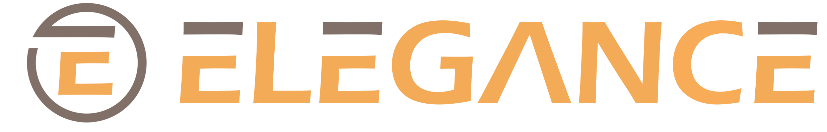 PROJECT INFOOWNER/DEVELOPERARCHITECTGENERAL CONTRACTORSPECIAL NOTESREQUESTING PARTY SIGNATURE_____________                          ELEGANCE OFFICIAL SIGNATURE_______________DATE:________________________________________________________________________________________GENERAL CONDITIONSEACH PROJECT REGISTRATION PROTECTS ONLY ONE PROJECTIF CONFIRMED BY ELEGANCE, THE PROJECT PROTECTION WILL BE VALID FOR 6 MONTHS. EXTENISON IS AVAILABLE UPON ELEGANCE’S APPROVALALL THE INFORMATION ABOVE MUST BE COMPLETE, OTHERWISE THE FORM WILLL NOT BE VALIDONCE THE SIGNED FORM IS REVIEWED AND CONFIRMED BY ELEGANCE, WE WILL PROTECT YOUR INTERESTS AS MUCH AS IT’S POSSIBLENAME:ADDRESS:WHEN NEEDED:MATERIAL & QUANTITY:NAME:ADDRESS:PHONE:EMAIL:NAME:ADDRESS:PHONE:EMAIL:NAME:ADDRESS:PHONE:EMAIL: